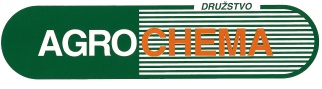 AGROCHEMA, družstvoStudenechledá:- zaměstnance na pozici nočního hlídače do živočišné výroby ve Studenci. Vhodné i pro člověka se sníženou pracovní schopností nebo důchodce. A dále hledá pracovníka do rostlinné výroby na pozici traktoristy.bližší informace na tel.čísle 606 279 762 nebo tel.č.  725 846 759                                                                                     